NAME ____________________________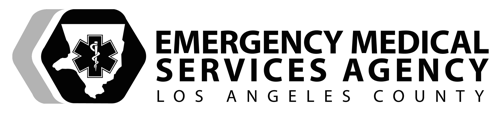 DATE _____/_____/_____SKILL PERFORMANCE EVALUATIONMEDICATION ADMINISTRATIONBRONCHODILATOR METERED DOSE INHALER (MDI) Critical Actions are in BOLD and CAPITAL and are required for passing this skillLOS ANGELES COUNTY (DHS) POLICY REFERENCESMCG 1317.3, Drug Reference - Albuterol; TP 1237, Respiratory Distress PERFORMANCE OBJECTIVESDemonstrate proficiency in recognizing the indications, contraindications, criteria for administration of a bronchodilator. Also demonstrate proficiency in assisting a patient with the administration of a bronchodilator inhaler, a physician prescribed emergency medication.EQUIPMENTSimulated patient, oxygen tank with a flow meter, oxygen mask, blood pressure cuff, stethoscope, placebo bronchodilator inhaler cartridge with a plastic mouthpiece, spacer device, timing device, clipboard, pen, PCR forms, eye protection, masks, gown, gloves.1DICCE mnemonic: Drug/Dose, Integrity, Color/Clarity, Concentration, Expiration Date The 6 Rights of Medication administration: Right Patient Right Medication Right Dose Right Time Right Route Right Documentation SCENARIO:   EXAMINER(S):EXAMINER(S):Attempt:    1st    2nd   3rd (final)PREPARATIONPREPARATIONPREPARATIONPREPARATIONPREPARATIONPREPARATIONSkill ComponentSkill ComponentYesNoNoCommentsEstablishes standard precautionsEstablishes standard precautionsPerforms scene size up Performs scene size up PROCEDUREPROCEDUREPROCEDUREPROCEDUREPROCEDUREPROCEDURESkill ComponentSkill ComponentYesYesNoCommentsASSESS PATIENTPerforms appropriate primary assessment including perfusion status and lung assessmentPERFORM MEDICATION SAFETY CHECKAppropriately uses a medication safety check (i.e. DICCE1 or 6 rights for medication administration)RECOGNIZEINDICATIONSSymptoms of respiratory distress:Shortness of breathWheezingCoughingDifficulty speakingRULES OUT CONTRAINDICATIONS         Maximum prescribed dose takenRULES OUT CONTRAINDICATIONS        Unable to follow directions/use inhalerPREPAREMEDICATIONRemoves the mouthpiece coverPREPAREMEDICATIONShakes inhaler 5-6 timesPREPAREMEDICATIONInserts cartridge into mouthpiecePREPAREMEDICATIONAttaches a spacer device – when indicatedADMINISTERMEDICATIONInstructs patient to take a slow, deep breathADMINISTERMEDICATIONAssist patient with appropriate position of inhaler with or without spacer ADMINISTERMEDICATIONInstructs the patient to inhale while the inhaler is depressed: Without Spacer:Has the patient inhale for 5-7 seconds and depresses the inhaler onceWith Spacer:Have the patient inhale/exhale normally 3-4 times while inhaler is depressedADMINISTERMEDICATIONInstructs the patient to hold their breath for as long as comfortable or up to 10 seconds before breathing out slowly through pursed lipsEVALUATERESPONSE TO MDIAppropriately monitors patient and assesses for signs of improvement (vital signs and lung exam)